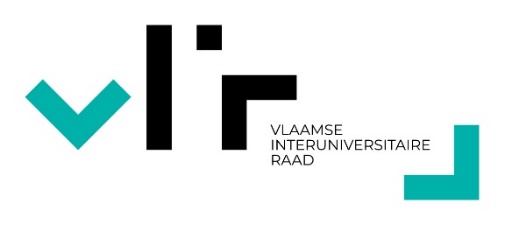 Application for accreditation of a training initiative in the context of continuing education in laboratory animal science(Reserved for Acceptance Committee and VLUHR KZ)Request sequence number:Date of receipt:Declared admissible: yes/noNumber of hours of training: 4 hours or less / more than 4 hoursDate of advice: 	Advice: Recognized from: Up to:Not recognized (explain):  ORGANISATIONOrganizing entity (e.g., company, university): Contact:Name:Function:Telephone number:E-mail address:Billing address:TRAININGTitle/name of the training:Knowledge domain and animal species (keywords; e.g. reproduction, surgery, alternatives, ethics, mouse):Summary, objective, and format (max. 15 lines):Content: For each topic or component of the course, provide a brief description of the take-home message or learning goals (in the form of an abstract or bullet point overview)Practical information about the trainingTraining (start) date:	Location (possibly online):Total hours of training:How will the training be publicized (include link to website with correct location, time and enrolment methods)?Accessible to external parties: Yes Any conditions for access for external parties (e.g., limitation of number, registration fee,  ...):How do you evaluate and monitor the quality of the training? (e.g., participant survey after the event, ...)Speakers/trainers (not for publication, cf. GDPR and proportionality)ATTACHMENTSConcise CV of speakers/trainers demonstrating their competence relevant to this training;Optional: additional information to substantiate the quality of the training (e.g., used course materials, handouts, presentations)Target group(s):   Animal caretakers   Active employees or bioengineers   Researchers   Veterinarians   Other: ...Language:   Dutch   English   Other: ...Test to be taken after training:    Yes (specify, e.g., online questionnaire): ...   NoCertificate issued:    Paper   DigitalCost to training participants:    Free   Paying: € …NameOrganizationFunction 